Утверждено решением общего собрания Региональной общественной организации «Клуб культурного развития «Хрустальный слон»протокол №2 от «11» декабря 2010 г.УСТАВРегиональной общественной организации «Клуб культурного развития «Хрустальный слон» (новая редакция)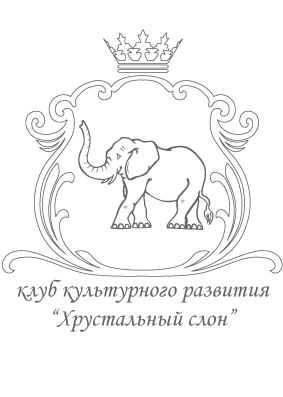 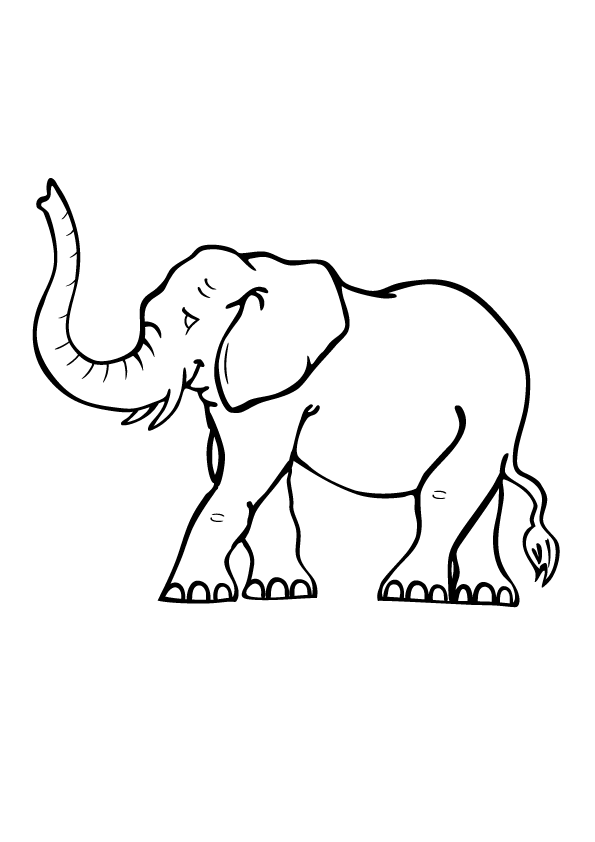 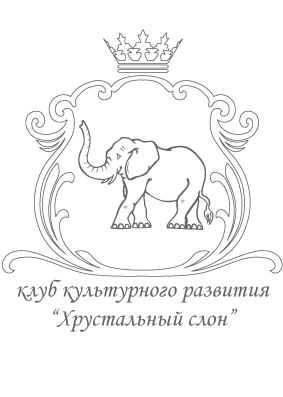 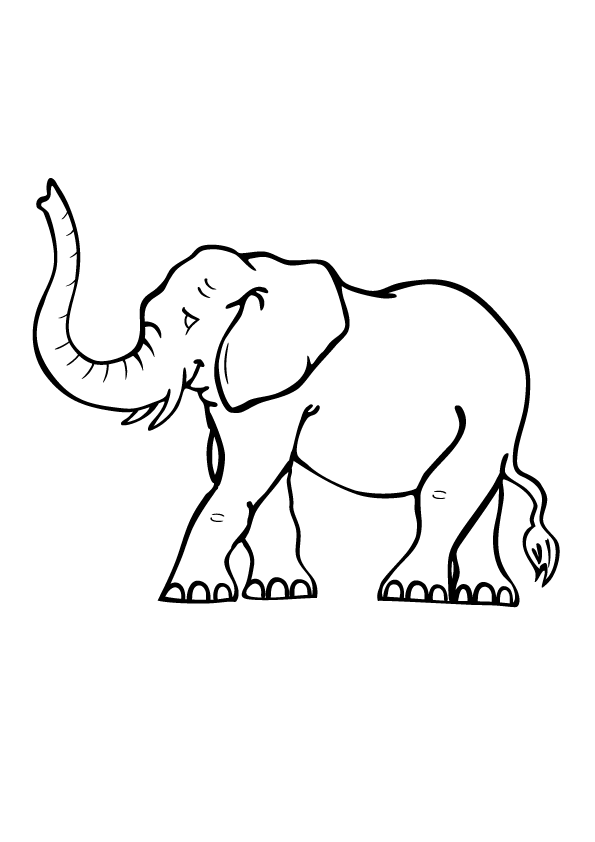 Российская Федерацияг. Липецк, 2010 г.1. Общие положения1.1. Региональная общественная организация «Клуб культурного развития «Хрустальный слон», именуемая в дальнейшем «Клуб», создана по решению Общего собрания «05» сентября 2010 года.1.2. Клуб является основанным на членстве независимым, самоуправляемым, некоммерческим общественным объединением, созданным в соответствии с Конституцией Российской Федерации, Гражданским кодексом РФ, Законом РФ «Об общественных объединениях», другими законодательными актами по инициативе группы граждан, объединившихся исходя из общих интересов и совместной деятельности для защиты этих общих интересов и для реализации целей, указанных в настоящем Уставе.1.3. Клуб осуществляет свою деятельность на территории Липецкой области и других регионов Российской Федерации, за рубежом, где будут созданы отделения Клуба.1.4. В соответствии с действующим законодательством, Клуб считается созданным с момента принятия решения о его создании. Правоспособность Клуба как юридического лица возникает с момента его государственной регистрации в установленном порядке.1.5. Клуб с момента государственной регистрации, обладает обособленным имуществом, имеет самостоятельный баланс, действует на основании самофинансирования, вправе от своего имени приобретать имущественные и личные неимущественные права и нести обязанности, заключать договоры и контракты, быть истцом и ответчиком в суде, в арбитражном и третейском судах, иметь расчетный и иные счета в учреждениях банка, в том числе валютный.1.6. Клуб вправе иметь свой флаг, эмблему, вымпелы и другую символику, подлежащую регистрации и учету в порядке, установленном законодательством РФ. 1.7. Деятельность Клуба основывается на принципах добровольности, равноправия, самоуправления и законности. В рамках, установленных законодательством, Клуб свободна в определении своей внутренней структуры, форм и методов своей деятельности.1.8. Полное наименование Клуба: Региональная общественная организация «Клуб культурного развития «Хрустальный слон».1.9 Деятельность Клуба является гласной, а информация о его учредительных и программных документах — общедоступной.1.10. Адреса Клуба в сети интернет: crystalelephant.ru, хрустальныйслон.рф и crystalelephant.org.1.11. Местонахождение постоянно действующего руководящего органа Клуба (Совета клуба): г. Липецк, ул. Отрадная, д.8.2. Цели и задачи Клуба2.1. Клуб создан в целях:создания благоприятных условий для общения и интеллектуального отдыха;формирования грамотных представлений о семейных ценностях, их сохранения и передачи будущим поколениям;образования, духовного и культурного развития членов Клуба.2.2. Для достижения поставленных целей Клуб:создает благоприятные условия для объединения специалистов в целях профессионального единства, обмена опытом, реализации творческого, научного потенциала; улучшает системы связи и обмена информацией между членами Клуба; установление партнерских отношений со специалистами других регионов Российской Федерации, с зарубежными специалистами с целью исследования деятельности международных неправительственных организаций работниками некоммерческих организаций для обмена и использования практического опыта. 2.3. Для реализации уставных целей и задач Клуб:проводит встречи, консультации, семинары и другие мероприятия со специалистами в различных областях; привлекает инвестиции для поддержки и развития Клуба как консультационного, научно-методического центра, а также для развития сотрудничества с общественными и иными структурами Российской Федерации и иностранных государств; организует финансирование проектов, программ в целевых областях;привлекает добровольные вклады российских и зарубежных предприятий, организаций, граждан в виде денежных и материальных средств; разрабатывает и реализует проекты и программы, направленные на поддержку и развитие членов Клуба; проводит благотворительные мероприятия; осуществляет мобилизацию финансовых ресурсов для реализации уставных целей; создает филиалы, представительства, отделения как в Российской Федерации, так и за рубежом; оказывает содействие специалистам некоммерческих организаций в трудоустройстве; осуществляет другую деятельность, в том числе внешнеэкономическую в порядке, установленном действующим законодательством и направленную на достижение уставных целей. 3. Членство в Клуба3.1. Членами Клуба могут быть:достигшие 18 лет граждане Российской Федерации, иностранные граждане и лица без гражданства, законно находящиеся в Российской Федерации, разделяющие цели Клуба, признающие Устав, уплатившие вступительный взнос, регулярно уплачивающие членские взносы;общественные объединения, являющиеся юридическими лицами, выразившие солидарность с целями и задачами Клуба, признающие Устав, уплатившие вступительный взнос, регулярно уплачивающие членские взносы и содействующие деятельности Клуба, в том числе путем финансирования проводимых мероприятий.3.2. Физические лица принимаются в члены Клуба на основании личного заявления; общественные объединения — на основании заявления с приложением соответствующего решения своих руководящих органов. К заявлению дополнительно прилагаются документы, перечисленные в положении о членстве.3.3. Прием и исключение членов Клуба осуществляется Советом клуба простым большинством голосов от общего количества советников.3.4 . Совет клуба ведет учет членов Клуба. Основанием для внесения в список и исключения из списка членов Клуба являются соответствующие решения Совета клуба, а также заявления членов Клуба о выходе из Клуба.3.5. Члены Клуба имеют право:пользоваться поддержкой, защитой и помощью Клуба;принимать участие в выборах руководящих и контролирующих органов Клуба и быть избранным в них;участвовать в мероприятиях, проводимых Клубом;вносить предложения, касающиеся деятельности Клуба, и участвовать в их обсуждении и реализации;представлять интересы Клуба в государственных и иных органах, а также в отношениях с другими организациями и гражданами по поручению его выборных органов;получать информацию о деятельности Клуба;свободно выходить из членов Клуба на основании заявления.3.6. Члены Клуба обязаны:соблюдать Устав Клуба;принимать участие в деятельности Клуба;своевременно уплачивать членские взносы;выполнять решения руководящих органов Клуба;способствовать своей деятельностью повышению эффективности работы Клуба;не совершать действий, нарушающих Устав Клуба, этику товарищеских взаимоотношений, а также действий, наносящих моральный или материальный ущерб Клуба, воздерживаться от деятельности, противоречащей целям и задачам, провозглашенным Организацией.3.7. Член Клуба прекращает свое членство в Клуба путем подачи заявления в Совет клуба. К заявлению члена Клуба, являющегося юридическим лицом, прилагается, кроме того, соответствующее решение руководящего органа этого юридического лица.3.8. Член Клуба считается выбывшим из него с момента подачи заявления.3.9. Члены Клуба могут быть исключены за неуплату членских взносов, за деятельность, противоречащую целям и задачам Клуба, а также за действия, дискредитирующие Клуб, наносящие ей моральный или материальный ущерб.3.10 Исключение членов Клуба производится Советом клуба простым большинством голосов от общего числа голосов, которыми обладают члены Совета клуба.3.11 Решение об исключении может быть обжаловано на Общем собрании, решение которого по указанному вопросу является окончательным.3.12. Клуб не отвечает по обязательствам своих членов, равно как члены Клуба не отвечают по его обязательствам.3.13. Члены Клуба не сохраняют прав на переданные ими имущества и денежные средства, в т.ч. вступительные и членские взносы.4. Организационная структура и органы управления4.1. Высшим руководящим органом Клуба является Общее собрание членов Клуба, которое созывается не реже одного раза в год. Внеочередное Общее собрание может быть созвано по требованию не менее 1/3 его членов, Ревизионной комиссией или Советом клуба. О созыве Общего собрания члены Клуба извещаются персонально не позднее чем за 15 дней до даты его проведения.4.2. Общее собрание Клуба:избирает Председателя и Советников Клуба, Ревизионную комиссию в количестве, определяемом Общим собранием, сроком на пять лет (решение принимается 2/3 голосов);заслушивает и утверждает отчеты Совета клуба и Ревизионной комиссии;утверждает Устав Клуба, а также изменения и дополнения к нему (решение принимается 2/3 голосов);принимает решение о реорганизации и ликвидации Клуба (решение принимается квалифицированным большинством (более 75%) голосов);определяет размеры членских и вступительных взносов;определяет размеры вознаграждения для Председателя, Советников и членов Ревизионной комиссии;определяет и утверждает основные направления деятельности, а также принципы формирования и использования имущества Клуба и другие важнейшие вопросы, предложенные к рассмотрению (решение принимается 2/3 голосов).4.3. Общее собрание правомочно принимать решения, если в нем участвует более 50% членов Клуба. Решения могут приниматься как открытым, так и тайным голосованием.4.4. В период между Общими собраниями постоянно действующим руководящим органом Клуба является Совет клуба. В состав Совета клуба входят Председатель и Советники. Руководит работой Совета клуба Председатель.4.5 . Совет клуба:принимает в члены Клуба и исключает из членов Клуба;регистрирует членов Клуба и исключает членов из списков участников;ведет списки членов Клуба;осуществляет контроль за выполнением решений Общего собрания;рассматривает и утверждает смету расходов Клуба;готовит вопросы для обсуждения на Общем собрании Клуба;принимает решения о создании хозяйственных товариществ, обществ и иных хозяйственных организаций в соответствии со ст. 37 ФЗ «Об общественных объединениях»;принимает решения об участии и о формах участия в деятельности других общественных объединений;решает вопросы о приобретении паев (акций) хозяйственных обществ, а также об учреждении совместно с другими лицами предприятий и организаций;устанавливает порядок внесения членских и вступительных взносов;ежегодно информирует орган, принимающий решение о регистрации общественного объединения, о продолжении своей деятельности с указанием места нахождения Совета клуба, и данных о руководителях Клуба в объеме сведений, требуемых законодательством;рассматривает и решает другие вопросы, не входящие в исключительную компетенцию Общего собрания Клуба.4.6. Заседания Совета клуба проводятся по мере необходимости, но не реже одного раза в квартал. Заседания считаются правомочными при участии в них более половины от общего числа Советников. О дате заседания Совета клуба и повестке дня всех Советников персонально извещает Председатель Клуба. Решения принимаются открытым голосованием простым большинством голосов (присутствующих на заседании). Заседания Совета ведет Председатель, а в его отсутствие — один из Советников.4.7. Протоколы заседаний Совета ведет ответственный секретарь. При необходимости его функции может осуществлять любой из Советников.4.8. Председатель Клуба:руководит деятельностью Совета клуба, подписывает решения, принимаемые Советом клуба;в период между заседаниями Совета клуба осуществляет руководство деятельностью Клуба, в том числе принимает оперативные решения по вопросам повседневной деятельности Клуба;подписывает учредительные документы создаваемых Клубом хозяйственных обществ;без доверенности представляет Клуб во взаимоотношениях с государственными, общественными, религиозными и иными организациями в Российской Федерации и за рубежом; распоряжается имуществом Клуба, в пределах смет, утвержденных Советом клуба;осуществляет прием и увольнение штатных работников, в том числе главного бухгалтера;поощряет штатных работников за активную работу, налагает на них взыскания в порядке, установленном законодательством;принимает решения о приобретении ценных бумаг (за исключением акций);утверждает структуру и штатное расписание аппарата Клуба и устанавливает фонд оплаты труда штатным работникам Клуба в пределах сумм, утверждаемых Советом клуба;осуществляет другие исполнительно-распорядительные функции.4.9. Председатель Клуба издает приказы и распоряжения.4.10. Председатель Клуба имеет право подписи банковских документов.4.11. Советник возглавляет направления работы в соответствии с распределением обязанностей, утверждаемым Советом клуба. В отсутствие Председателя его функции исполняет один из Советников. Председатель считается отсутствующим, если он не может исполнять свои обязанности по состоянию здоровья либо вследствие нахождения в отпуске, командировке и т.п. Решение о возложении исполнения обязанностей Председателя на одного из Советников оформляется распоряжением Председателя либо решением Совета клуба.4.12. Председатель и Советники выполняют свои обязанности безвозмездно либо за материальное вознаграждение. Размер вознаграждения устанавливается Общим собранием.5. Хозяйственная деятельность Клуба5.1. Клуб в порядке, определяемом действующим законодательством, осуществляет любую хозяйственную деятельность в целях выполнения уставных задач.5.2. Клуб не преследует цели извлечения прибыли и не перераспределяет прибыль от своей деятельности между своими членами, а полученные средства направляются на решение уставных целей и задач Клуб.5.3. Клуб отвечает по своим обязательствам всем принадлежащим ему имуществом, на которое по законодательству может быть наложено взыскание.6. Имущество и средства Клуба6.1 . Источниками формирования имущества Клуба являются:добровольные пожертвования, благотворительные и спонсорские поступления от граждан и юридических лиц;вступительные и членские взносы;целевые поступления, ассигнования из бюджета на осуществление программ, проектов, мероприятий;кредиты банков;отчисления учрежденных Клубом хозяйственных организаций;поступления от мероприятий, проводимых Клубом, в том числе культурно-массовых, зрелищных, спортивных и т.п.дивиденды, получаемые от операций с ценными бумагами и депозитов, приобретенными на временно свободные средства;доходы от хозяйственной деятельности;доход от внешнеэкономической деятельности;поступления от других источников, не запрещенных действующим законодательством.6.2 . Члены Клуба не имеют прав собственности на долю имущества, принадлежащую Клубу. 6.3. Клуб в порядке, определенном законодательством, может иметь в собственности основные фонды, денежные средства, акции и иные ценные бумаги и иное имущество, необходимые для материального обеспечения деятельности Клуба, предусмотренной настоящим Уставом. В собственности Клуба могут быть также предприятия, организации, созданные в соответствии с уставными целями и задачами Клуба.6.4. Клуб имеет право самостоятельно распоряжаться принадлежащими ему средствами и имуществом. Средства Клуба расходуются по сметам, утвержденным Советом клуба.6.5. Текущая работа Клуба и содержание штатного аппарата Клуба обеспечиваются за счет доходов от собственной деятельности, отчислений предприятий, организаций, граждан, а также иных пожертвований, направленных на развитие, выполнение уставной деятельности Клуба.6.6. Клуб имеет право формировать из своих средств фонды социального развития и повышения уровня социальной защищенности членов Клуба и сотрудников штатного аппарата Клуба.7. Органы контроля7.1. Контроль за деятельностью Клуба и деятельностью его структурных подразделений осуществляет ревизионная комиссия.7.2. Ревизионная комиссия Клуба избирается Общим собранием сроком на пять лет. Количественный состав Ревизионной комиссии определяет Общее собрание.7.3. Ревизионная комиссия:проводит проверку финансово-хозяйственной деятельности Клуба не реже одного раза в год; в случае необходимости привлекает к проверкам аудиторские организации.проверяет сроки и правильность прохождения дел, работу с предложениями и заявлениями в Клуба;осуществляет контроль за подготовкой отчетов об исполнении сметы доходов и расходов.7.4. Члены Ревизионной комиссии могут участвовать в заседаниях Совета с правом совещательного голоса.7.5. Члены Ревизионной комиссии не могут входить в состав Совета и исполнительных органов Клуба.7.6. Руководство работой Ревизионной комиссии осуществляет его Председатель, избираемый на заседании Ревизионной комиссии.8. Прекращение деятельности Клуба8.1. Прекращение деятельности Клуба осуществляется путем реорганизации (слияния, присоединения, разделения) или ликвидации.8.2. Клуб может быть ликвидирован:по решению Общего собрания; по решению суда в порядке, предусмотренном действующим законодательством. 8.3. Ликвидация Клуба производится ликвидационной комиссией, избранной на Общем собрании.8.4. Имущество и денежные средства Клуба, ликвидированной по решению Общего собрания, после расчетов с бюджетом и кредиторами, направляются на цели, предусмотренные уставом Клуба и не подлежат распределению между членами.8.5. Документы по личному составу при ликвидации Клуба передаются в установленном порядке на государственное хранение.8.6. Решение о ликвидации Клуба направляется в орган, принявший решение о государственной регистрации Клуба для исключения его из единого государственного реестра юридических лиц.